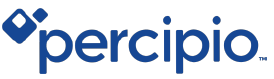 Quick Start GuideFor LearnersContentsContents	7Sign In	20Select Your Skills	25To edit your skill choices	31Browse the Library	37Library organization	51Search for Content	64To search for content	76Refine your search results	79To use filters	92Add Content to the Playlist	99Sign InIn a browser, navigate to your Percipio sign in page.Enter your user name and password.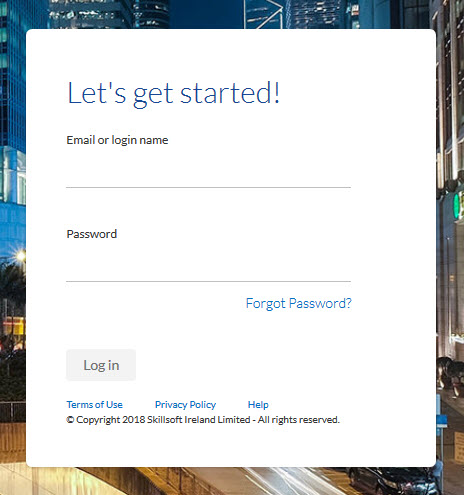 Click Log in.Select Your SkillsThe first time you sign into Percipio, you are prompted to select the skills you want to develop. Based on your selections, Percipio shows you personalized recommendations for content available to you in your library that you are likely to find the most interesting and relevant. The content displays in a navigable strip on the home page, making it easier to discover content important to you.To edit your skill choices Click Skills in the My Profile menu.Select the skills you want to developClick Next.Optionally, select additional details about the skills.Click Done.Browse the LibraryThe Percipio Library contains all of the learning assets available to you. These assets are organized into a hierarchy to help find content quickly and easily. You can browse the library, search for content, and add your favorite assets to your Playlist.To open the Library home pageAt the top of the home page, click Library > Browse Library. 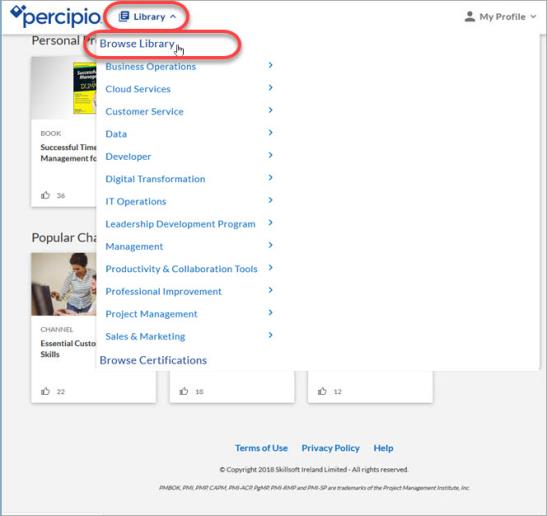 The Library page opens.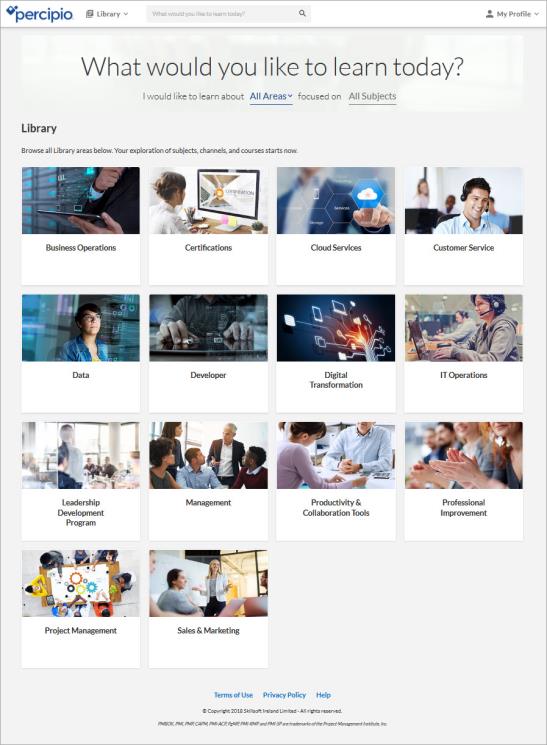 You can select areas and subjects from the Library page, but you can also navigate deeper into the library to select specific learning content.Library organizationArea: Top level of the library. Areas are broad categories relating to a particular business or technical functions.Subject: An area is broken into several subjects, each relating to a particular branch or course of study.Channels: Channels are the core building blocks of the library. A channel is where you go to learn everything and anything about a particular subject area that interests you.Certifications: Certifications are a unique area within the Library. You can browse certifications from various vendors and select channels focused on presenting targeted content for a particular certification path. You only see certifications in the library if you are entitled to them.Content: Content includes courses, videos, books, book summaries, audiobooks, audio summaries, Practice Labs, and TestPreps.Search for ContentUse the Percipio search to quickly find content, such as courses, videos, or subjects. Percipio uses an intelligent search engine that auto-completes recommendations as you enter text into the search field. Depending on the terms you enter, search results can include any of your available content types, such as courses or books, and specific asset details, such as author, duration, expertise levels, technology versions, description, and more. If an asset in the search results is part of a course, the From Course field links back to the associated course.  If an asset in the search results is part of a channel, the From Channel field links back to the associated channel(s). The Percipio Search returns 20 results per page. To see additional results, click Show More at the bottom of the Search results page.To search for contentIn the top search bar, enter your search term.Click . The search results display.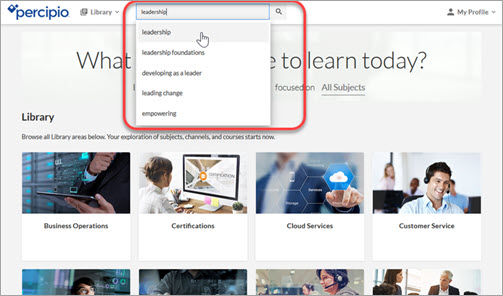 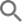 Refine your search resultsUse filters to refine your search results. These may vary based on the content returned in the original search results.Sort by: select Best Match to view the closest results based on your entered search terms, or use Newest to see the most recently-released content that matches your entered search terms.Type: provides various assets to search by.Expertise: provides various search options for level of knowledge. Duration: provides various search options for time to complete the content. Training Credits: provides the option to search by training certifications.Digital Badges: provides the option to search by Digital Badges. To use filtersSelect the types of content you want to include in your refined results. You can select multiple filters to narrow your search results. The selected search filters display on the top of the Search page and the search results update with each selection.The filter options vary based on the content returned in the original search results.Add Content to the PlaylistPlaylists provide a quick and easy way for you to organize content that is of interest to you. Save content to your Playlist so you can view it later or share it with others. You can add content to your Playlist from almost anywhere in Percipio, including the home page, your search results, the library, and when accessing the content itself.To add content to your Playlist, click the action menu  and select Add to playlist.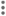 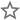 To access your Playlist, click Playlist in the My Profile menu.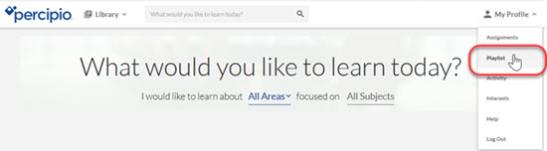 Note: Passwords are case-sensitiveNote: You can browse the library in the selected Percipio language only. To see more content offerings you may be entitled to, change your language setting, then browse again.Note: Books are tagged as Everyone and are only included in filtered Expertise results if you select Everyone as one of your filters. Channels do not have an explicit Expertise level, and are included in filtered results regardless of the Expertise filter selection. Note: The Duration filter is not available in ELSA.Note: When using the filters, the counts update to reflect the new filtered results. If all of the selections are filtered out, the count shows 0 and is disabled.